ЛЕПКА «Рябина»«Рябина» из солёного теста Вам потребуется: мука соль вода разноцветная гуашь веточки рябины (березы) старый диск. Приступая к работе, приготовим соленое тесто двух цветов: красное и зеленое. На диске выложить веточки так, как нам необходимо. Лишнюю длину веток убрать. Лепим листочки Начинаем выкладывать листочки продолговатой формы и наносим на них рисунок стеком. Лепим ягоды Из шариков красного теста формируем гроздь рябины. На ягодках крестиком намечаем рисунок. Заканчиваем лепить листочки На оставшихся веточках лепим листочки такого же размера. Оформляем работу Готовую веточку рябины высушить, затем раскрасить гуашью соответствующих тонов для придания яркости работе. Высушить и покрыть акриловым лаком.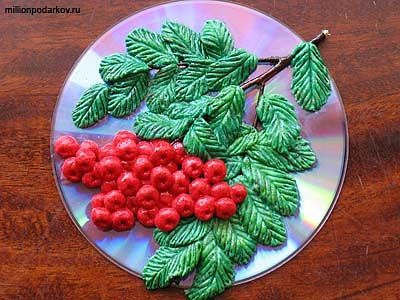 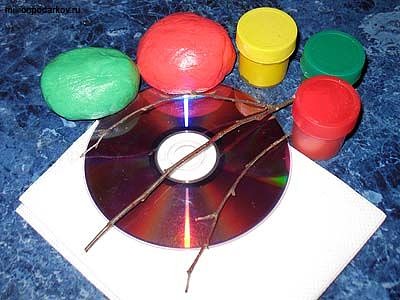 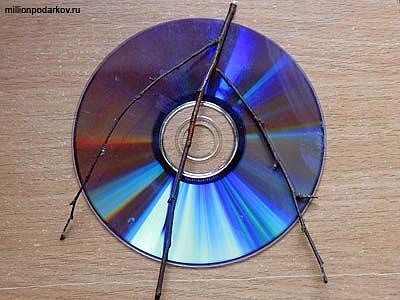 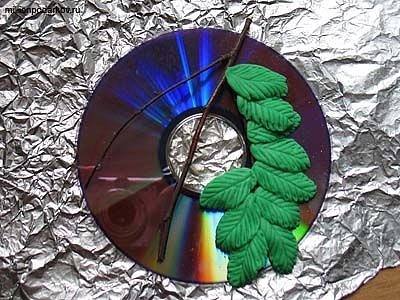 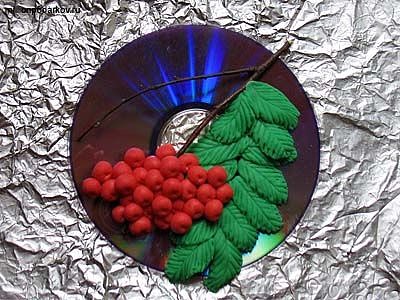 